Люкс Гармония Дизайн интерьера просторного номера люкс «Гармония» выполнен в японском стиле. Лаконичные формы мебели, материал которой имитирует дорогие породы древесины,  подчеркнуты контрастными цветами стен, потолка и пола, свойственного интерьерам японских домов. Акцент на близость страны Восходящего солнца видится в реалистичной картине на стенах спальни, полупрозрачных дверях, напоминающих японские пергаментные перегородки, в потолочных светильниках. Минимум роскоши, но максимум удобства и пространства. Система кондиционирования, бесплатный высокоскоростной интернет, телевизоры в каждой комнате и место для приготовления закусок и напитков, совмещенное с рабочей зоной. Душевая кабина в ванной комнате оснащена различными функциями – тропическим душем, гидромассажными форсунками, направляемыми на разные участки тела. К услугам гостей свежие махровые халаты, одноразовые тапочки, набор гигиенических и косметических средств, фен, минибар. Широкая кровать размера КИНГ-САЙЗ с нежным постельным бельем, изготовленным из экологических материалов, обеспечит здоровый и спокойный сон. Такие апартаменты прекрасно подойдут как для туристов, так и для деловых людей.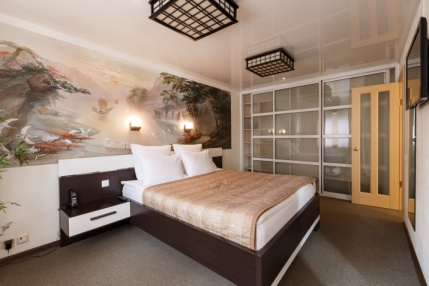 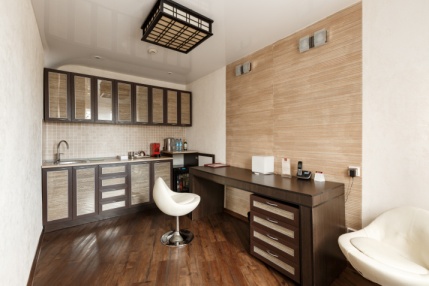 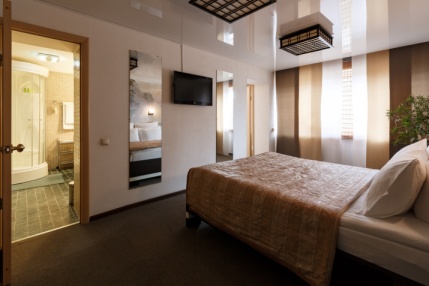 